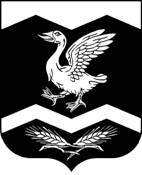                                                                    Курганская область                                                                   Шадринский район                                                      ОЛЬХОВСКАЯ СЕЛЬСКАЯ  ДУМА  РЕШЕНИЕ от 05.10.2021 г.                                                                                                  № 58	                    с.Ольховка О внесении изменений в решениеОльховской сельской Думы от 05.03.2021г.№ 44 «О передаче осуществлениячасти полномочий по решению вопросовместного значения на уровень Шадринского района В соответствии с частью 4 статьи 15 Федерального закона от 06.10.2003 г. № 131_ФЗ «Об общих принципах организации местного самоуправления в Российской Федерации», статьей 23 Устава  Ольховского сельсовета,   Ольховская сельская Дума,РЕШИЛА:1. В решение Ольховской сельской Думы от 05.03.2021 г. № 44 «О передаче осуществления части полномочий по решению вопросов местного значения на уровень Шадринского района» внести следующие изменения:пункт 8 приложения 2 «Порядок предоставления межбюджетных трансфертов на осуществление переданных полномочий по решению вопросов местного значения поселения» изложить в следующей редакции: «8. Методика расчета межбюджетных трансфертов на передачу полномочий, передаваемых из бюджета поселения в местный бюджет Шадринского района:-организация библиотечного дела и досуга в области культуры, развитие местного традиционного народного художественного творчества и народных художественных промыслов в поселенииМТТi = З х Чi,Где:МТТi – межбюджетный трансферт за переданное полномочие;З - норматив расходов на реализацию соответствующего полномочия муниципального образования в расчете на одного жителя за счет межбюджетных трансфертов из бюджетов поселений муниципального образования в размере 10,0 руб.;Чi – численность населения поселения, участвующего в передаче соответствующего полномочия.».2. Обнародовать настоящее решение на доске информации в здании Администрации Ольховского сельсовета.3. Контроль за выполнением настоящего решения возложить на планово-бюджетную комиссию (по согласованию).Председатель Ольховской сельской Думы                                                          Н.П.ГуляеваГлава Ольховского сельсовета                                                                              Д.Л.Мезенцев